Supplemental Material 2. Areas of telehealth identified for teaching and learning by CNOC sites.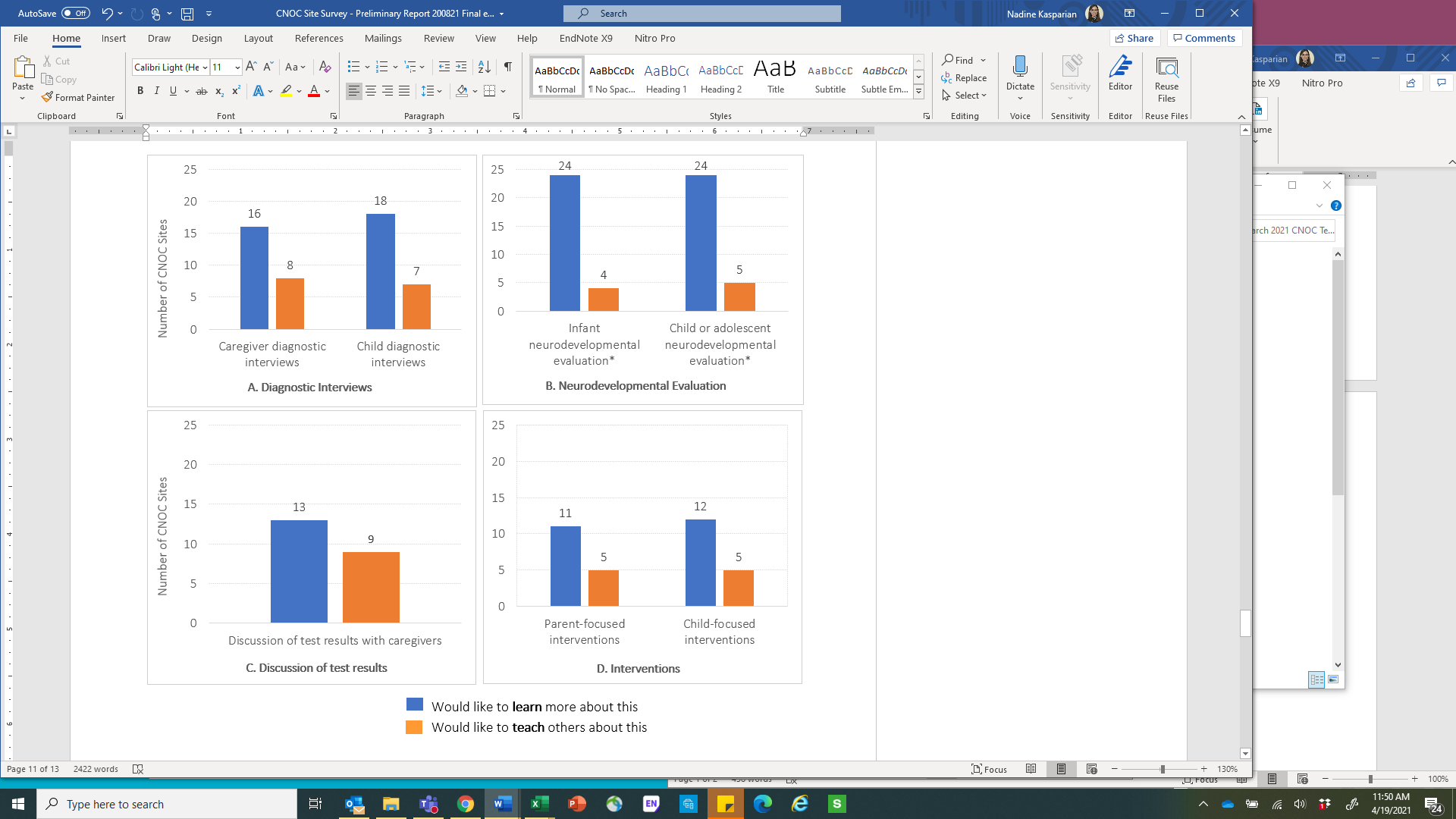 